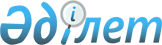 О бюджете сельского округа Алдашбай Ахун на 2023-2025 годыРешение Кармакшинского районного маслихата Кызылординской области от 21 декабря 2022 года № 260.
      В соответствии с пунктом 2 статьи 75 Кодекса Республики Казахстан "Бюджетный кодекс Республики Казахстан", пункта 2-7 статьи 6 Закона Республики Казахстан "О местном государственном управлении и самоуправлении в Республике Казахстан" Кармакшинский районный маслихат Кызылординской области РЕШИЛ:
      1. Утвердить бюджет сельского округа Алдашбай Ахун на 2023-2025 годы согласно приложениям 1, 2 и 3 соответственно, в том числе на 2023 год в следующих объемах:
      1) доходы – 74 292,9 тысяч тенге, в том числе:
      налоговые поступления – 1 125 тысяч тенге;
      неналоговые поступления – 0;
      поступления от продажи основного капитала – 0;
      поступления трансфертов – 73 167,9 тысяч тенге;
      2) затраты – 74 319,1 тысяч тенге;
      3) чистое бюджетное кредитование – 0;
      бюджетные кредиты – 0;
      погашение бюджетных кредитов – 0;
      4) сальдо по операциям с финансовыми активами – 0;
      приобретение финансовых активов – 0;
      поступления от продажи финансовых активов государства - 0;
      5) дефицит (профицит) бюджета – -26,2 тысяч тенге;
      6) финансирование дефицита (использование профицита) бюджета – 26,2 тысяч тенге;
      поступление займов – 0;
      погашение займов – 0;
      используемые остатки бюджетных средств– 26,2 тысяч тенге.
      Сноска. Пункт 1 - в редакции решения Кармакшинского районного маслихата Кызылординской области от 16.08.2023 № 71; с изменением, внесенным решением Кармакшинского районного маслихата Кызылординской области от 22.11.2023 № 96 (вводится в действие с 01.01.2023).


      2. Учесть, что в 2023 году объем бюджетной субвенций, передаваемый из районного бюджета в бюджет сельского округа Алдашбай Ахун установлен в размере 54 761 тысяч тенге.
      2-1. Предусмотреть возврат неиспользованных (недоиспользованных) целевых трансфертов, выделенных из районного бюджета в 2022 году в районный бюджет в сумме 6,4 тысяч тенге.
      Сноска. Решение дополнено пунктом 2-1 в соответствии с решением Кармакшинского районного маслихата Кызылординской области от 16.08.2023 № 71 (вводится в действие с 01.01.2023).


      2-2. Утвердить целевые трансферты, предусмотренные в бюджете сельского округа Алдашбай Ахун, на 2023 год за счет районного бюджета согласно приложению 5.
      Сноска. Решение дополнено пунктом 2-2 в соответствии с решением Кармакшинского районного маслихата Кызылординской области от 16.08.2023 № 71 (вводится в действие с 01.01.2023).


      3. Утвердить перечень бюджетной программы на 2023 год, не подлежащих секвестру в процессе исполнения местного бюджета согласно приложению 4. 
      4. Настоящее решение вводится в действие с 1 января 2023 года. Бюджет сельского округа Алдашбай Ахун на 2023 год
      Сноска. Приложение 1 - в редакции решения Кармакшинского районного маслихата Кызылординской области от 22.11.2023 № 96 (вводится в действие с 01.01.2023). Бюджет сельского округа Алдашбай Ахун на 2024 год Бюджет сельского округа Алдашбай Ахун на 2025 год Перечень бюджетной программы на 2023 год, не подлежащих секвестру в процессе исполнения местных бюджетов Целевые трансферты, предусмотренные в бюджете сельского округа Алдашбай Ахун на 2023 год за счет районного бюджета
      Сноска. Решение дополнено приложение 5 в соответствии с решением Кармакшинского районного маслихата Кызылординской области от 16.08.2023 № 71; в редакции решения Кармакшинского районного маслихата Кызылординской области от 22.11.2023 № 96 (вводится в действие с 01.01.2023).
					© 2012. РГП на ПХВ «Институт законодательства и правовой информации Республики Казахстан» Министерства юстиции Республики Казахстан
				
      Секретарь Кармакшинского районного маслихата: 

Ә.Қошалақов
Приложение 1 к решению
Кармакшинского районного маслихата
Кызылординской области
от "21" декабря 2022 года № 260
Категория
Категория
Категория
Категория
Категория
Сумма, тысяч тенге
Класс
Класс
Класс
Класс
Сумма, тысяч тенге
Подкласс
Подкласс
Подкласс
Сумма, тысяч тенге
Наименование
Наименование
Сумма, тысяч тенге
1.Доходы
1.Доходы
74292,9
1
Налоговые поступления
Налоговые поступления
1125
01
Подоходный налог
Подоходный налог
179
2
Индивидуальный подоходный налог
Индивидуальный подоходный налог
179
04
Hалоги на собственность
Hалоги на собственность
941
1
Hалоги на имущество
Hалоги на имущество
99
3
Земельный налог
Земельный налог
10
4
Hалог на транспортные средства
Hалог на транспортные средства
832
05
Внутренние налоги на товары, работы и услуги
Внутренние налоги на товары, работы и услуги
5
3
Поступления за использование природных и других ресурсов
Поступления за использование природных и других ресурсов
5
2
Неналоговые поступления
Неналоговые поступления
0
3
Поступления от продажи основного капитала
Поступления от продажи основного капитала
0
4
Поступления трансфертов
Поступления трансфертов
73167,9
02
Трансферты из вышестоящих органов государственного управления
Трансферты из вышестоящих органов государственного управления
73167,9
3
Трансферты из районного (города областного значения) бюджета
Трансферты из районного (города областного значения) бюджета
73167,9
Функциональная группа 
Функциональная группа 
Функциональная группа 
Функциональная группа 
Функциональная группа 
Сумма, тысяч тенге
Функциональная подгруппа
Функциональная подгруппа
Функциональная подгруппа
Функциональная подгруппа
Сумма, тысяч тенге
Администратор бюджетных программ
Администратор бюджетных программ
Администратор бюджетных программ
Сумма, тысяч тенге
Программа
Программа
Сумма, тысяч тенге
Наименование
Сумма, тысяч тенге
2.Затраты
74319,1
01
Государственные услуги общего характера
32391,4
1
Представительные, исполнительные и другие органы, выполняющие общие функции государственного управления
32391,4
124
Аппарат акима города районного значения, села, поселка, сельского округа
32391,4
001
Услуги по обеспечению деятельности акима города районного значения, села, поселка, сельского округа
31476
022
Капитальные расходы государственного органа
915,4
05
Здравоохранение
14
9
Прочие услуги в области здравоохранения
14
124
Аппарат акима города районного значения, села, поселка, сельского округа
14
002
Организация в экстренных случаях доставки тяжелобольных людей до ближайшей организации здравоохранения, оказывающей врачебную помощь
14
07
Жилищно-коммунальное хозяйство
18620,1
2
Коммунальное хозяйство
2000
124
Аппарат акима города районного значения, села, поселка, сельского округа
2000
014
Организация водоснабжения населенных пунктов
2000
3
Благоустройство населенных пунктов
16620,1
124
Аппарат акима города районного значения, села, поселка, сельского округа
16620,1
008
Освещение улиц в населенных пунктах
3563,9
011
Благоустройство и озеленение населенных пунктов
13056,2
08
Культура, спорт, туризм и информационное пространство
19389
1
Деятельность в области культуры
19389
124
Аппарат акима города районного значения, села, поселка, сельского округа
19389
006
Поддержка культурно-досуговой работы на местном уровне
19389
12
Транспорт и коммуникация
3898,2
1
Автомобильный транспорт
3898,2
124
Аппарат акима города районного значения, села, поселка, сельского округа
3898,2
045
Капитальный и средний ремонт автомобильных дорог в городах районного значения, селах, поселках, сельских округах
3898,2
15
Трансферты
6,4
1
Трансферты
6,4
124
Аппарат акима города районного значения, села, поселка, сельского округа
6,4
048
Возврат неиспользованных (недоиспользованных) целевых трансфертов
6,4
3.Чистое бюджетное кредитование
0
4. Сальдо по операциям с финансовыми активами
0
5. Дефицит (профицит) бюджета
-26,2
6. Финансирование дефицита (использование профицита) бюджета
26,2
8
Используемые остатки бюджетных средств
26,2
01
Остатки бюджетных средств
26,2
1
Свободный остатки бюджетных средств
26,2Приложение 2 к решению
Кармакшинского районного маслихата
Кызылординской области
от "21" декабря 2022 года № 260
Категория
Категория
Категория
Категория
Категория
Сумма, тысяч тенге
Класс
Класс
Класс
Класс
Сумма, тысяч тенге
Подкласс
Подкласс
Подкласс
Сумма, тысяч тенге
Наименование
Наименование
Сумма, тысяч тенге
1.Доходы
1.Доходы
61373
1
Налоговые поступления
Налоговые поступления
995
01
Подоходный налог
Подоходный налог
260
2
Индивидуальный подоходный налог
Индивидуальный подоходный налог
260
04
Hалоги на собственность
Hалоги на собственность
730
1
Hалоги на имущество
Hалоги на имущество
63
3
Земельный налог
Земельный налог
8
4
Hалог на транспортные средства
Hалог на транспортные средства
659
05
Внутренние налоги на товары, работы и услуги
Внутренние налоги на товары, работы и услуги
5
3
Поступления за использование природных и других ресурсов
Поступления за использование природных и других ресурсов
5
2
Неналоговые поступления
Неналоговые поступления
0
3
Поступления от продажи основного капитала
Поступления от продажи основного капитала
10
03
Продажа земли и нематериальных активов
Продажа земли и нематериальных активов
10
1
Продажа земли
Продажа земли
10
4
Поступления трансфертов
Поступления трансфертов
60368
02
Трансферты из вышестоящих органов государственного управления
Трансферты из вышестоящих органов государственного управления
60368
3
Трансферты из районного (города областного значения) бюджета
Трансферты из районного (города областного значения) бюджета
60368
Функциональная группа 
Функциональная группа 
Функциональная группа 
Функциональная группа 
Функциональная группа 
Сумма, тысяч тенге
Функциональная подгруппа
Функциональная подгруппа
Функциональная подгруппа
Функциональная подгруппа
Сумма, тысяч тенге
Администратор бюджетных программ
Администратор бюджетных программ
Администратор бюджетных программ
Сумма, тысяч тенге
Программа
Программа
Сумма, тысяч тенге
Наименование
Сумма, тысяч тенге
2.Затраты
61373
01
Государственные услуги общего характера
31772
1
Представительные, исполнительные и другие органы, выполняющие общие функции государственного управления
31772
124
Аппарат акима города районного значения, села, поселка, сельского округа
31772
001
Услуги по обеспечению деятельности акима города районного значения, села, поселка, сельского округа
31772
05
Здравоохранение
15
9
Прочие услуги в области здравоохранения
15
124
Аппарат акима города районного значения, села, поселка, сельского округа
15
002
Организация в экстренных случаях доставки тяжелобольных людей до ближайшей организации здравоохранения, оказывающей врачебную помощь
15
07
Жилищно-коммунальное хозяйство
6960
3
Благоустройство населенных пунктов
6960
124
Аппарат акима города районного значения, села, поселка, сельского округа
6960
008
Освещение улиц в населенных пунктах
1622
011
Благоустройство и озеленение населенных пунктов
5338
08
Культура, спорт, туризм и информационное пространство
22626
1
Деятельность в области культуры
22626
124
Аппарат акима города районного значения, села, поселка, сельского округа
22626
006
Поддержка культурно-досуговой работы на местном уровне
22626
3.Чистое бюджетное кредитование
0
Бюджетные кредиты
0
Погашение бюджетных кредитов
0
4. Сальдо по операциям с финансовыми активами
0
Приобретение финансовых активов
0
Поступления от продажи финансовых активов государства
0
5. Дефицит (профицит) бюджета
0
6. Финансирование дефицита (использование профицита) бюджета
0
 7
Поступления займов
0
16
Погашение займов
0
8
Используемые остатки бюджетных средств
0Приложение 3 к решению
Кармакшинского районного маслихата
Кызылординской области
от "21" декабря 2022 года № 260
Категория
Категория
Категория
Категория
Категория
Сумма, тысяч тенге
Класс
Класс
Класс
Класс
Сумма, тысяч тенге
Подкласс
Подкласс
Подкласс
Сумма, тысяч тенге
Наименование
Наименование
Сумма, тысяч тенге
1.Доходы
1.Доходы
67496
1
Налоговые поступления
Налоговые поступления
1046
01
Подоходный налог
Подоходный налог
280
2
Индивидуальный подоходный налог
Индивидуальный подоходный налог
280
04
Hалоги на собственность
Hалоги на собственность
760
1
Hалоги на имущество
Hалоги на имущество
65
3
Земельный налог
Земельный налог
9
4
Hалог на транспортные средства
Hалог на транспортные средства
686
05
Внутренние налоги на товары, работы и услуги
Внутренние налоги на товары, работы и услуги
6
3
Поступления за использование природных и других ресурсов
Поступления за использование природных и других ресурсов
6
2 
Неналоговые поступления
Неналоговые поступления
0
3
Поступления от продажи основного капитала
Поступления от продажи основного капитала
10
 03
Продажа земли и нематериальных активов
Продажа земли и нематериальных активов
10
1
Продажа земли
Продажа земли
10
4
Поступления трансфертов
Поступления трансфертов
66440
02
Трансферты из вышестоящих органов государственного управления
Трансферты из вышестоящих органов государственного управления
66440
3
Трансферты из районного (города областного значения) бюджета
Трансферты из районного (города областного значения) бюджета
66440
Функциональная группа 
Функциональная группа 
Функциональная группа 
Функциональная группа 
Функциональная группа 
Сумма, тысяч тенге
Функциональная подгруппа
Функциональная подгруппа
Функциональная подгруппа
Функциональная подгруппа
Сумма, тысяч тенге
Администратор бюджетных программ
Администратор бюджетных программ
Администратор бюджетных программ
Сумма, тысяч тенге
Программа
Программа
Сумма, тысяч тенге
Наименование
Сумма, тысяч тенге
2.Затраты
67496
01
Государственные услуги общего характера
34037
1
Представительные, исполнительные и другие органы, выполняющие общие функции государственного управления
34037
124
Аппарат акима города районного значения, села, поселка, сельского округа
34037
001
Услуги по обеспечению деятельности акима города районного значения, села, поселка, сельского округа
34037
05
Здравоохранение
15
9
Прочие услуги в области здравоохранения
15
124
Аппарат акима города районного значения, села, поселка, сельского округа
15
002
Организация в экстренных случаях доставки тяжелобольных людей до ближайшей организации здравоохранения, оказывающей врачебную помощь
15
07
Жилищно-коммунальное хозяйство
7239
3
Благоустройство населенных пунктов
7239
124
Аппарат акима города районного значения, села, поселка, сельского округа
7239
008
Освещение улиц в населенных пунктах
1687
011
Благоустройство и озеленение населенных пунктов
5552
08
Культура, спорт, туризм и информационное пространство
26205
1
Деятельность в области культуры
26205
124
Аппарат акима города районного значения, села, поселка, сельского округа
26205
006
Поддержка культурно-досуговой работы на местном уровне
26205
3.Чистое бюджетное кредитование
0
Бюджетные кредиты
0
Погашение бюджетных кредитов
0
4. Сальдо по операциям с финансовыми активами
0
Приобретение финансовых активов
0
Поступления от продажи финансовых активов государства
0
5. Дефицит (профицит) бюджета
0
6. Финансирование дефицита (использование профицита) бюджета
0
 7
Поступления займов
0
16
Погашение займов
0
8
Используемые остатки бюджетных средств
0Приложение 4 к решению
Кармакшинского районного маслихата
Кызылординской области
от "21" декабря 2022 года № 260
Наименование 
Здравоохранение
Организация в экстренных случаях доставки тяжелобольных людей до ближайшей организации здравоохранения, оказывающей врачебную помощьПриложение 5 к решению
Кармакшинского районного маслихата
Кызылординской области
от "21" декабря 2022 года № 260
№
Наименование
Сумма, тысяч тенге
Целевые текущие трансферты:
18 406,9
1
На разработку проектно-сметной документации и получение экспертного заключения по ремонту улиц А.Егизбаева, Тупбогет, Ынтымак сельского округа Алдашбай Ахун
3 898,2
2
На проведение текущего ремонта спортивной площадки в селе Алдашбай Ахун
5 631,0
3
На получение и государственную регистрацию земельного акта и идентификационные документы на 4 улицы села Алдашбай Ахун
1 155,0
4
На разработку проектно-сметной документации на получение экспертного заключения работы по освещению улиц Тупбогет и Ынтымак
2 018,9
5
На разработку проектно-сметной документации на получение экспертного заключения строительства детской спортивной игровой площадки в населенном пункте Алдашбай Ахун
1 188,4
6
На приобретения многофункциональных принтеров (3 штук) в аппарат акима сельского округа Алдашбай Ахун
540,0
7
На приобретения контейнеров (4 штук) для мусора
375,4
8
На приобретение необходимых строительных предметов в целях благоустройства аллеи О.Шоракулы в сельском округе Алдашбай Ахун
1 000,0
9
На составление проектно-сметной документации работы по бурению 2 скважины в населенном пункте Алдашбай-Ахун 
2 000,0
10
Дополнительно на заработную плату государственным служащим, перешедщих из блога В в блок А аппарата акима сельского округа Алдашбай-Ахун
600,0